LAB4 – CIRCLE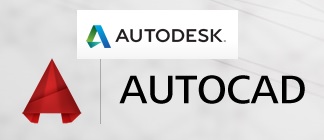 CIRCLE (center point, radius); (center point, diameter); (2Pt); (3Pt); (tan, tan, radius); (tan, tan, tan)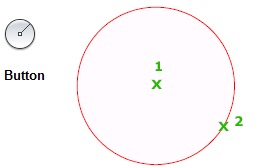 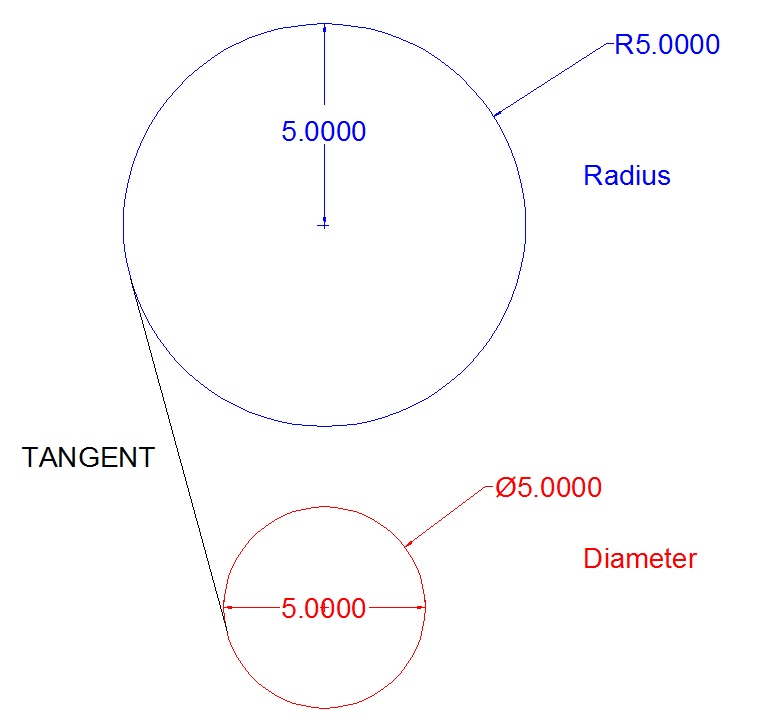 #1 Add CIRCLES using radius, 2Pt, and tan, tan, tan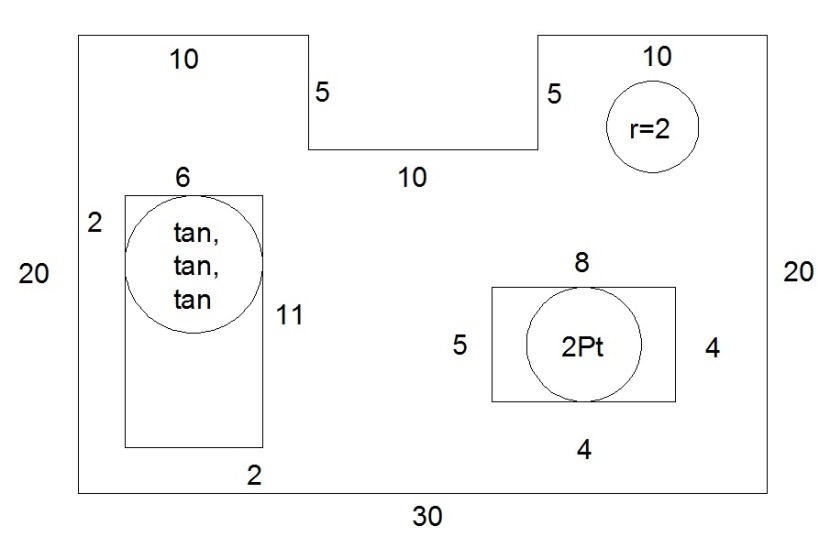 SAVE AS “LAB4.DWG”#2 Draw the Following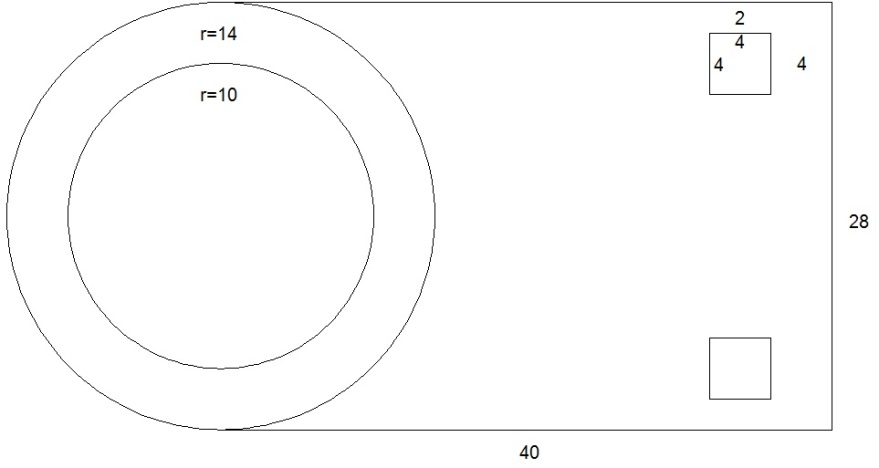 You will likely use CIRCLE, LINE, RECTANGLE, and maybe ERASE or UNDO.SAVE AS “CD Holder.DWG”